Many three year olds have trouble staying within the lines.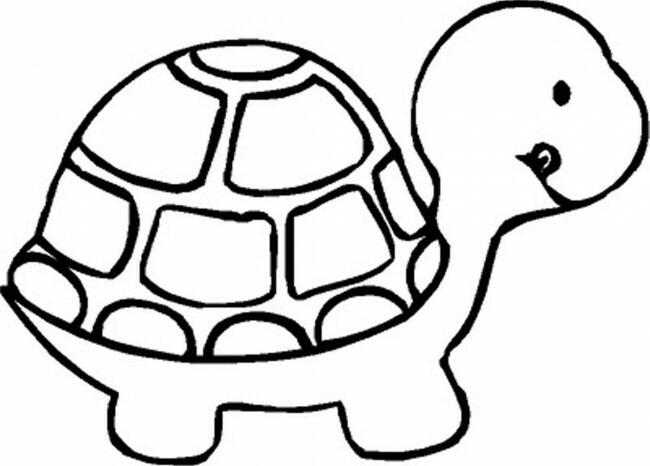 Maybe if you practice coloring this turtle, it will help with your parking.